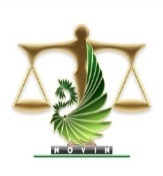 Registration & Low Group Monji Novin ثبت  شــرکت                                                                                                                     شماره قرارداد:                                                      تاریخ قرارداد :خانم/آقا :........................................ ایمیل:........................................... تلفن همراه( اجباری)  :........................................*** توجه سیم کارت به نام مدیر عامل باشدآدرس منزل(اجباری):.................................................................................................................کدپستی:لطفا اطلاعات درخواستی به شرح ذیل را جهت ثبت :تعاونی                موسسه                 شرکت با مسئولیت محدود              شرکت سهامی خاص               تکمیل بفرمایید.